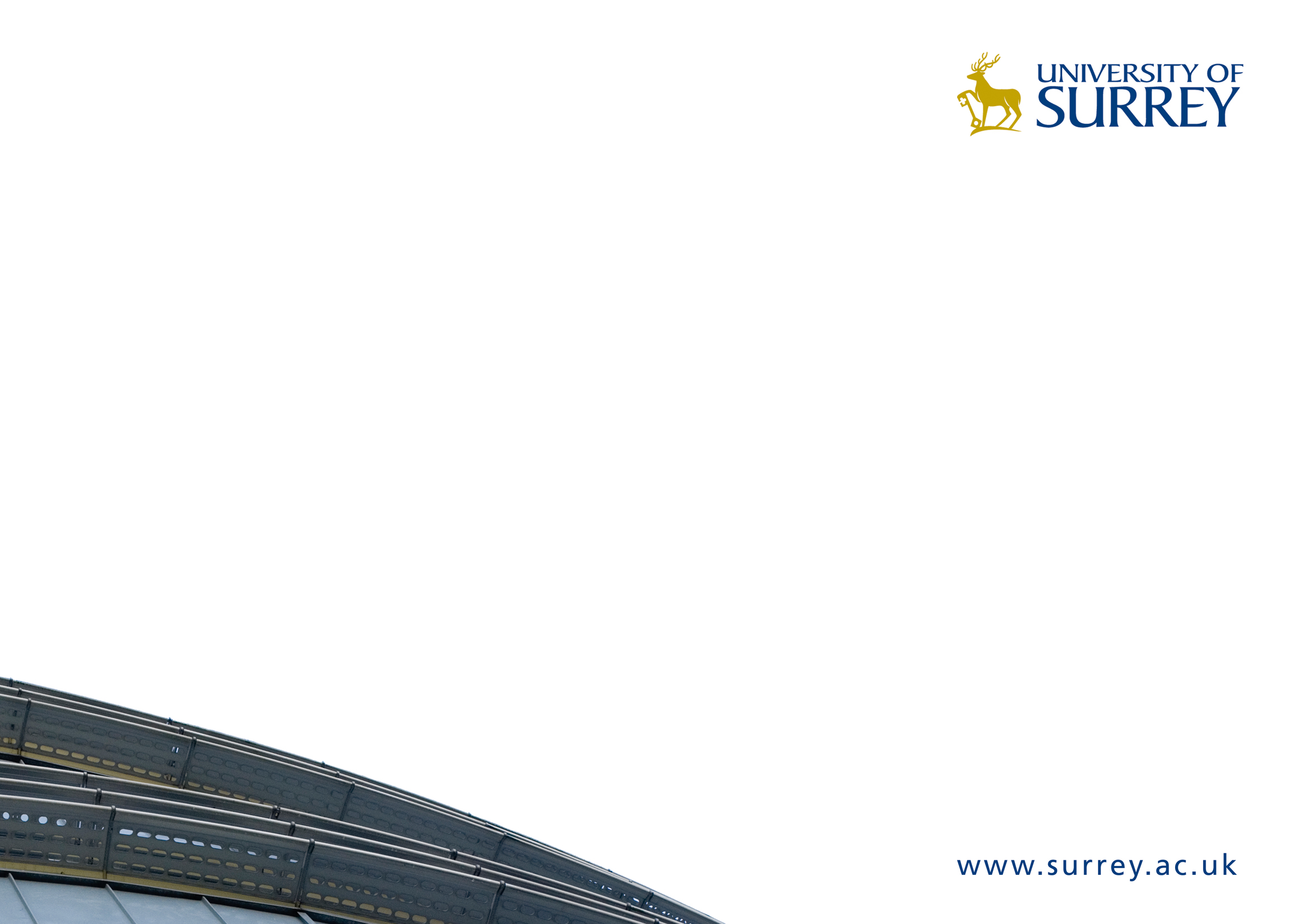 ConfidentialArticulation, Double, Dual and Partnership ArrangementsCollaborative Provision(Taught: Medium / High Risk)EXPLANATORY NOTEThis form is used to seek business and academic approval to establish an agreement with a collaborative partner for medium to high risk agreements at the University of Surrey.  It will be used to gather accurate information as part of the University’s approval procedures.  Please ensure that the form is completed in full, adding N/A to sections that are not applicable.  Useful documentation to read before completing this form includes:Code of practice for collaborative provisionThis document along, with other Codes of practice can be found on the Code of practice, policies and guidance page of the Directorate of Quality Enhancement and Standards website.Once the above confirmation has been signed, please send this document back to collaborative@surrey.ac.uk for due diligence to be undertaken and the final collation of documentation.  This will then be sent back through to the proposer to take to the relevant Faculty Committees for approval.Approval RequiredOnce Faculty approval has been received and signed, please send the signed forms back to collaborative@surrey.ac.uk for the institutional approval to take place.Due DiligenceFOR OFFICE USE ONLY – to be completed by QES (for national proposals) or IRO (for international proposals)Part A: General informationPart A: General informationPart A: General informationPart A: General informationPart A: General informationContact detailsContact detailsContact detailsContact detailsContact detailsProposer (name of individual):Proposer (name of individual):Proposer (name of individual):Faculty/Department/School/Centre:Faculty/Department/School/Centre:Faculty/Department/School/Centre:Please provide the details for the collaborative partner’s  contact:Name:Organisation / Institution:Job title:Correspondence address:Postcode:Country:Email:Direct line:Name:Organisation / Institution:Job title:Correspondence address:Postcode:Country:Email:Direct line:For International Collaborations only:Please provide the details for the collaborative partner’s Pro Vice-Chancellor (International Relations):Name:Job Title:Email:Direct Line:Name:Job Title:Email:Direct Line:Type of collaboration (please tick one from each column)Type of collaboration (please tick one from each column)Type of collaboration (please tick one from each column)Articulation	Double				National	Dual					International	Partnership	Articulation	Double				National	Dual					International	Partnership	What is the existing academic partner relationship (eg joint publications, long term research).  Please specify the nature of these links and relationships: What is the existing academic partner relationship (eg joint publications, long term research).  Please specify the nature of these links and relationships: What is the existing academic partner relationship (eg joint publications, long term research).  Please specify the nature of these links and relationships: Please confirm from the Directorate of Recruitment and Admissions that the proposed entry requirements fall within the approved equivalencies (eg attached email/attached minutes from Marketing, Recruitment and Admissions Committee) (if applicable)Please confirm from the Directorate of Recruitment and Admissions that the proposed entry requirements fall within the approved equivalencies (eg attached email/attached minutes from Marketing, Recruitment and Admissions Committee) (if applicable)Please confirm from the Directorate of Recruitment and Admissions that the proposed entry requirements fall within the approved equivalencies (eg attached email/attached minutes from Marketing, Recruitment and Admissions Committee) (if applicable)Attached Attached How does the partnership support the achievement of the University’s strategic aims and objectives (please refer to the University’s Strategies to illustrate the collaboration’s alignment and benefits) How does the partnership support the achievement of the University’s strategic aims and objectives (please refer to the University’s Strategies to illustrate the collaboration’s alignment and benefits) How does the partnership support the achievement of the University’s strategic aims and objectives (please refer to the University’s Strategies to illustrate the collaboration’s alignment and benefits) How does the partnership support the achievement of the University’s strategic aims and objectives (please refer to the University’s Strategies to illustrate the collaboration’s alignment and benefits) How does the partnership support the achievement of the University’s strategic aims and objectives (please refer to the University’s Strategies to illustrate the collaboration’s alignment and benefits) Part B: Academic case considerationsPart B: Academic case considerationsPart B: Academic case considerationsPart B: Academic case considerationsPart B: Academic case considerationsPlease explain the academic rationale for the proposed collaborative partnership:Please explain the academic rationale for the proposed collaborative partnership:Please specify the language of delivery and assessment for the programme(s) at the partner institution.  Please specify the language of delivery and assessment for the programme(s) at the partner institution.  How will you ensure the students have an appropriate academic experience? How will you ensure the students have an appropriate academic experience? Please provide information on the management of the relationship with the programme team at the partner institution, including the responsibilities of the University and proposed collaborative partner.Please provide information on the management of the relationship with the programme team at the partner institution, including the responsibilities of the University and proposed collaborative partner.What is the structure of the proposal?  How many years would the students spend at each institution?What is the structure of the proposal?  How many years would the students spend at each institution?Has the programme been jointly developed or are there separate curricula?Has the programme been jointly developed or are there separate curricula?Will the University be required to deliver any part of the curriculum at the partner institution?  If so, who holds responsibility for the content and academic standards of those elements of the programme?Will the University be required to deliver any part of the curriculum at the partner institution?  If so, who holds responsibility for the content and academic standards of those elements of the programme?Yes			No		Yes			No		Yes			No		How will the student’s time be divided between the two institutions (dual/double degrees only)How will the student’s time be divided between the two institutions (dual/double degrees only)Are there any implications for the programmes (for example Professional, Statutory or Regulatiory Body implications / accreditation implications)Are there any implications for the programmes (for example Professional, Statutory or Regulatiory Body implications / accreditation implications)Are there any additional costs that the students need to be made aware of?  Have they been made aware of these additional costs?Are there any additional costs that the students need to be made aware of?  Have they been made aware of these additional costs?Part C: FHEQ MappingPlease complete the relevant section to evidence alignment to the FHEQ frameworkPart C: FHEQ MappingPlease complete the relevant section to evidence alignment to the FHEQ frameworkPart C: FHEQ MappingPlease complete the relevant section to evidence alignment to the FHEQ frameworkPart C: FHEQ MappingPlease complete the relevant section to evidence alignment to the FHEQ frameworkPart C: FHEQ MappingPlease complete the relevant section to evidence alignment to the FHEQ frameworkPlease attach the curriculum mapping form Please attach the curriculum mapping form Please attach the curriculum mapping form Please attach the curriculum mapping form Attached 	For UK Provision:For UK Provision:For UK Provision:For UK Provision:For UK Provision:What level will the students have undertaken at the articulating partner according to the FHEQ / FQHEIS (ie FHEQ Level 3/4/5)What level will the students have undertaken at the articulating partner according to the FHEQ / FQHEIS (ie FHEQ Level 3/4/5)For EU Provision:For EU Provision:For EU Provision:For EU Provision:For EU Provision:What level will the students have undertaken in the articulating partner according to the Bologna Process (i.e. cycle and number of ECTS credits)?What level will the students have undertaken in the articulating partner according to the Bologna Process (i.e. cycle and number of ECTS credits)?For international provision, which falls outside of the EU:For international provision, which falls outside of the EU:For international provision, which falls outside of the EU:For international provision, which falls outside of the EU:For international provision, which falls outside of the EU:How many hours of student workload and credits will be achieved per level at the proposed partner? How does this compare to the FHEQ requirements (i.e. 10 notional hours of learning equates to one credit)?How many hours of student workload and credits will be achieved per level at the proposed partner? How does this compare to the FHEQ requirements (i.e. 10 notional hours of learning equates to one credit)?Please provide examples of the qualities and transferable skills achieved and how this compares to the relevant FHEQ qualification descriptorPlease provide examples of the qualities and transferable skills achieved and how this compares to the relevant FHEQ qualification descriptorWhat are the types of assessment used by the proposed partner?What are the types of assessment used by the proposed partner?To what extent are external examiners used at the proposed partner?To what extent are external examiners used at the proposed partner?How will articulating students be prepared for study in the UKHow will articulating students be prepared for study in the UKComparison overviewPlease complete this section to provide an overview of broad similarities and differences between the University and proposed partner/proposed modules. Where there are differences, please describe how these differences will be mitigated to ensure the academic standard of the UniversityComparison overviewPlease complete this section to provide an overview of broad similarities and differences between the University and proposed partner/proposed modules. Where there are differences, please describe how these differences will be mitigated to ensure the academic standard of the UniversityComparison overviewPlease complete this section to provide an overview of broad similarities and differences between the University and proposed partner/proposed modules. Where there are differences, please describe how these differences will be mitigated to ensure the academic standard of the UniversitySimilaritiesDifferencesContentDeliveryAssessmentGradingCredits / UnitsPart D: Business case considerationsPart D: Business case considerationsPlease explain the business rationale for the proposed collaborative partnership.How will anticipated costs relating to the collaboration be covered and by whom?   (For dual / double degrees) Will the partner be offered fee reductions?  If yes please attach the Fees, Bursaries and Scholarships Operations Group signed fee reduction proposal form (available on request)Yes		No	Attached (if necessary)			What will the fee structure at the proposed collaborative partnership be?What would the impact of the proposal be on the Faculty / School resources (human / physical) (eg staff involved)?  If applicable, what mechanisms will be in place to ensure the accuracy of all published information (print and electronic) relating to the partnership?Part E: Health and Safety auditPart E: Health and Safety auditPart E: Health and Safety auditPlease provide details on how the student will receive the appropriate health and safety induction at the partner organisation:Please provide details on how the student will receive the appropriate health and safety induction at the partner organisation:Please attach the health and safety and legal agreement (appendix 2), completed by the collaborative parter:Please attach the health and safety and legal agreement (appendix 2), completed by the collaborative parter:   Attached Part F: Additional informationPart F: Additional informationPart F: Additional informationPlease provide any further information/comments relevant to this application that have not been documented elsewhere in this form.Please provide any further information/comments relevant to this application that have not been documented elsewhere in this form.ConfirmationThis proposal has been discussed with the Head of the Department/ School/Centre, Associate Dean (Learning and Teaching) and the Associate Dean (International) (for international proposals only) ConfirmationThis proposal has been discussed with the Head of the Department/ School/Centre, Associate Dean (Learning and Teaching) and the Associate Dean (International) (for international proposals only) ConfirmationThis proposal has been discussed with the Head of the Department/ School/Centre, Associate Dean (Learning and Teaching) and the Associate Dean (International) (for international proposals only) Proposer Name: Signature:Date: Name: Signature:Date: Head of Department/School/Centre Name: Signature:Date: Name: Signature:Date: Faculty ApprovalThis proposal has been discussed and approved by the following Faculty CommitteesFaculty ApprovalThis proposal has been discussed and approved by the following Faculty CommitteesFaculty Learning and Teaching CommitteeChair’s name: Signature: Date of Committee Meeting / Chair’s Action: Faculty Strategic Planning CommitteeChair’s name: Signature: Date of Committee Meeting / Chair’s Action: Faculty International Committee (for international proposals only)Chair’s name: Signature: Date of Committee Meeting / Chair’s Action: Institutional ApprovalThis proposal has been discussed and approved by the following CommitteesInstitutional ApprovalThis proposal has been discussed and approved by the following CommitteesUniversity Learning and Teaching CommitteeChair’s name: Signature: Date of Committee Meeting / Chair’s Action: External Engagement Committee (for international proposals only)Chair’s name: Signature: Date of Committee Meeting / Chair’s Action: Existing or previous partnerships with the proposed institution (QES / IEO):Whether the proposed institution has adequate human, material and financial resources to operate the arrangement successfully (QES / IEO):Confirmation that there will be an appropriate safe and learning environment for students and staff (QES / IEO)Comments on whether the reputation of the proposed partner is sound (QES / IEO):Comments on whether there are any issues with the business and ethical links of the proposed partner, or country, which could bring the University into disrepute (QES / IEO)QES Confirmation  - information provided is satisfactory and warrants no further investigations/clarification at this stage in the proposal process: Name: Position:Date:IEO Confirmation  (for international proposals only) - information provided is satisfactory and warrants no further investigations/clarification at this stage in the proposal process: Name: Position:Date: